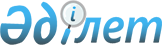 О внесении изменений в постановление Правления Национального Банка Республики Казахстан от 24 августа 2000 года N 331 "Об утверждении Правил выпуска и использования платежных карточек в Республике Казахстан"
					
			Утративший силу
			
			
		
					Постановление Правления Национального Банка Республики Казахстан от 29 октября 2005 года N 138. Зарегистрировано в Министерстве юстиции Республики Казахстан 28 ноября 2005 года N 3950. Утратило силу постановлением Правления Национального Банка Республики Казахстан от 31 августа 2016 года № 205

      Сноска. Утратило силу постановлением Правления Национального Банка РК от 31.08.2016 № 205 (вводится в действие по истечении десяти календарных дней после дня его первого официального опубликования).      В целях исключения дублирования норм, регулирующих порядок проведения валютных операций с использованием платежных карточек, Правление Национального Банка Республики Казахстан  ПОСТАНОВЛЯЕТ: 

      1. В  постановление  Правления Национального Банка Республики Казахстан от 24 августа 2000 года N 331 "Об утверждении Правил выпуска и использования платежных карточек в Республике Казахстан" (зарегистрированное в Реестре государственной регистрации нормативных правовых актов Республики Казахстан под N 1260, опубликованное 23 октября - 5 ноября 2000 года в официальных изданиях Национального Банка Республики Казахстан "Қазақстан Ұлттық Банкінің Хабаршысы" и "Вестник Национального Банка Казахстана"; с изменениями и дополнениями, утвержденными постановлениями Правления Национального Банка Республики Казахстан от 3 сентября 2001 года N 328, зарегистрированным в Реестре государственной регистрации нормативных правовых актов Республики Казахстан под  N 1667 , от 2 сентября 2002 года N 361, зарегистрированным в Реестре государственной регистрации нормативных правовых актов Республики Казахстан под  N 1984 , от 27 октября 2003 года N 370, зарегистрированным в Реестре государственной регистрации нормативных правовых актов Республики Казахстан под  N 2582 , и от 27 октября 2003 года N 371, зарегистрированным в Реестре государственной регистрации нормативных правовых актов Республики Казахстан под  N 2581 , и от 27 августа 2005 года N 91, зарегистрированным в Реестре государственной регистрации нормативных правовых актов Республики Казахстан под  N 3852 ) внести следующие изменения: 

      в Правилах выпуска и использования платежных карточек в Республике Казахстан, утвержденных указанным постановлением: 

      пункты 20-22 исключить. 

      2. Настоящее постановление вводится в действие с 18 декабря 2005 года. 

      3. Департаменту платежных систем (Мусаев Р.Н.): 

      1) совместно с Юридическим департаментом (Шарипов С.Б.) принять меры к государственной регистрации в Министерстве юстиции Республики Казахстан настоящего постановления; 

      2) в десятидневный срок со дня государственной регистрации в Министерстве юстиции Республики Казахстан довести настоящее постановление до сведения заинтересованных подразделений центрального аппарата, территориальных филиалов Национального Банка Республики Казахстан, Агентства Республики Казахстан по регулированию и надзору финансовых рынков и финансовых организаций, банков второго уровня, Объединения юридических лиц "Ассоциация финансистов Казахстана". 

      4. Контроль за исполнением настоящего постановления возложить на заместителя Председателя Национального Банка Республики Казахстан Елемесова А.Р.       Председатель 

      Национального Банка 
					© 2012. РГП на ПХВ «Институт законодательства и правовой информации Республики Казахстан» Министерства юстиции Республики Казахстан
				